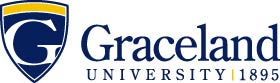 2022-2023Courses in BOLD are required by this majorCourses in regular type are to fulfill general education, life & leadership, life-long learning requirements. General education courses DO NOT have to be taken the specific semester stated.Courses in ITALIC are strongly recommended+denotes courses offered only every other yearALSO REQUIRED FOR GRADUATION120 credit hours39 Upper division credits2.00 GPACompletion of all requirementsKey:GE**=General EducationLL=Life & LeadershipSS = Strategic SkillsBachelor of Arts (B.A.) Degree – History Major (5-12 Teaching Endorsement)
Graceland’s teacher education program is noted for excellence in providing a technology emphasis, psychological and sociological foundations, and learning theory.  Beginning in the sophomore year, course work is balanced by extensive field experiences in both public and private schools.
Name:        ID:      Bachelor of Arts (B.A.) Degree – History Major (5-12 Teaching Endorsement)
Graceland’s teacher education program is noted for excellence in providing a technology emphasis, psychological and sociological foundations, and learning theory.  Beginning in the sophomore year, course work is balanced by extensive field experiences in both public and private schools.
Name:        ID:      Bachelor of Arts (B.A.) Degree – History Major (5-12 Teaching Endorsement)
Graceland’s teacher education program is noted for excellence in providing a technology emphasis, psychological and sociological foundations, and learning theory.  Beginning in the sophomore year, course work is balanced by extensive field experiences in both public and private schools.
Name:        ID:      Bachelor of Arts (B.A.) Degree – History Major (5-12 Teaching Endorsement)
Graceland’s teacher education program is noted for excellence in providing a technology emphasis, psychological and sociological foundations, and learning theory.  Beginning in the sophomore year, course work is balanced by extensive field experiences in both public and private schools.
Name:        ID:      Bachelor of Arts (B.A.) Degree – History Major (5-12 Teaching Endorsement)
Graceland’s teacher education program is noted for excellence in providing a technology emphasis, psychological and sociological foundations, and learning theory.  Beginning in the sophomore year, course work is balanced by extensive field experiences in both public and private schools.
Name:        ID:      Bachelor of Arts (B.A.) Degree – History Major (5-12 Teaching Endorsement)
Graceland’s teacher education program is noted for excellence in providing a technology emphasis, psychological and sociological foundations, and learning theory.  Beginning in the sophomore year, course work is balanced by extensive field experiences in both public and private schools.
Name:        ID:      Bachelor of Arts (B.A.) Degree – History Major (5-12 Teaching Endorsement)
Graceland’s teacher education program is noted for excellence in providing a technology emphasis, psychological and sociological foundations, and learning theory.  Beginning in the sophomore year, course work is balanced by extensive field experiences in both public and private schools.
Name:        ID:      Bachelor of Arts (B.A.) Degree – History Major (5-12 Teaching Endorsement)
Graceland’s teacher education program is noted for excellence in providing a technology emphasis, psychological and sociological foundations, and learning theory.  Beginning in the sophomore year, course work is balanced by extensive field experiences in both public and private schools.
Name:        ID:      2022-2023Courses in BOLD are required by this majorCourses in regular type are to fulfill general education, life & leadership, life-long learning requirements. General education courses DO NOT have to be taken the specific semester stated.Courses in ITALIC are strongly recommended+denotes courses offered only every other yearALSO REQUIRED FOR GRADUATION120 credit hours39 Upper division credits2.00 GPACompletion of all requirementsKey:GE**=General EducationLL=Life & LeadershipSS = Strategic SkillsFirst Year FallLearningOutcomeSem. HoursDate MetFirst Year SpringLearningOutcome Sem. HoursDate Met2022-2023Courses in BOLD are required by this majorCourses in regular type are to fulfill general education, life & leadership, life-long learning requirements. General education courses DO NOT have to be taken the specific semester stated.Courses in ITALIC are strongly recommended+denotes courses offered only every other yearALSO REQUIRED FOR GRADUATION120 credit hours39 Upper division credits2.00 GPACompletion of all requirementsKey:GE**=General EducationLL=Life & LeadershipSS = Strategic SkillsHIST1310 World Civ. I3HIST 2420 US History II32022-2023Courses in BOLD are required by this majorCourses in regular type are to fulfill general education, life & leadership, life-long learning requirements. General education courses DO NOT have to be taken the specific semester stated.Courses in ITALIC are strongly recommended+denotes courses offered only every other yearALSO REQUIRED FOR GRADUATION120 credit hours39 Upper division credits2.00 GPACompletion of all requirementsKey:GE**=General EducationLL=Life & LeadershipSS = Strategic SkillsENGL1100 Comp IGE1A3EDUC1300 Intro to Ed.32022-2023Courses in BOLD are required by this majorCourses in regular type are to fulfill general education, life & leadership, life-long learning requirements. General education courses DO NOT have to be taken the specific semester stated.Courses in ITALIC are strongly recommended+denotes courses offered only every other yearALSO REQUIRED FOR GRADUATION120 credit hours39 Upper division credits2.00 GPACompletion of all requirementsKey:GE**=General EducationLL=Life & LeadershipSS = Strategic SkillsENGL1100 Comp IGE1A3PSYC2250 Developmental Psych.32022-2023Courses in BOLD are required by this majorCourses in regular type are to fulfill general education, life & leadership, life-long learning requirements. General education courses DO NOT have to be taken the specific semester stated.Courses in ITALIC are strongly recommended+denotes courses offered only every other yearALSO REQUIRED FOR GRADUATION120 credit hours39 Upper division credits2.00 GPACompletion of all requirementsKey:GE**=General EducationLL=Life & LeadershipSS = Strategic SkillsENGL1100 Comp IGE1A3HIST1320 World Civ. II32022-2023Courses in BOLD are required by this majorCourses in regular type are to fulfill general education, life & leadership, life-long learning requirements. General education courses DO NOT have to be taken the specific semester stated.Courses in ITALIC are strongly recommended+denotes courses offered only every other yearALSO REQUIRED FOR GRADUATION120 credit hours39 Upper division credits2.00 GPACompletion of all requirementsKey:GE**=General EducationLL=Life & LeadershipSS = Strategic SkillsHIST 2410 US Hist. I3COMM 1100 Public SpeakingGE1B32022-2023Courses in BOLD are required by this majorCourses in regular type are to fulfill general education, life & leadership, life-long learning requirements. General education courses DO NOT have to be taken the specific semester stated.Courses in ITALIC are strongly recommended+denotes courses offered only every other yearALSO REQUIRED FOR GRADUATION120 credit hours39 Upper division credits2.00 GPACompletion of all requirementsKey:GE**=General EducationLL=Life & LeadershipSS = Strategic SkillsLEAD1200 Self Leadership IILL22022-2023Courses in BOLD are required by this majorCourses in regular type are to fulfill general education, life & leadership, life-long learning requirements. General education courses DO NOT have to be taken the specific semester stated.Courses in ITALIC are strongly recommended+denotes courses offered only every other yearALSO REQUIRED FOR GRADUATION120 credit hours39 Upper division credits2.00 GPACompletion of all requirementsKey:GE**=General EducationLL=Life & LeadershipSS = Strategic SkillsUNIV1100 Digital CitizenshipSS32022-2023Courses in BOLD are required by this majorCourses in regular type are to fulfill general education, life & leadership, life-long learning requirements. General education courses DO NOT have to be taken the specific semester stated.Courses in ITALIC are strongly recommended+denotes courses offered only every other yearALSO REQUIRED FOR GRADUATION120 credit hours39 Upper division credits2.00 GPACompletion of all requirementsKey:GE**=General EducationLL=Life & LeadershipSS = Strategic SkillsLEAD1100 Self Leadership ILL22022-2023Courses in BOLD are required by this majorCourses in regular type are to fulfill general education, life & leadership, life-long learning requirements. General education courses DO NOT have to be taken the specific semester stated.Courses in ITALIC are strongly recommended+denotes courses offered only every other yearALSO REQUIRED FOR GRADUATION120 credit hours39 Upper division credits2.00 GPACompletion of all requirementsKey:GE**=General EducationLL=Life & LeadershipSS = Strategic SkillsMATH 1200 Math for Lib. ArtsGE2A32022-2023Courses in BOLD are required by this majorCourses in regular type are to fulfill general education, life & leadership, life-long learning requirements. General education courses DO NOT have to be taken the specific semester stated.Courses in ITALIC are strongly recommended+denotes courses offered only every other yearALSO REQUIRED FOR GRADUATION120 credit hours39 Upper division credits2.00 GPACompletion of all requirementsKey:GE**=General EducationLL=Life & LeadershipSS = Strategic SkillsTotal Hours17Total Hours172022-2023Courses in BOLD are required by this majorCourses in regular type are to fulfill general education, life & leadership, life-long learning requirements. General education courses DO NOT have to be taken the specific semester stated.Courses in ITALIC are strongly recommended+denotes courses offered only every other yearALSO REQUIRED FOR GRADUATION120 credit hours39 Upper division credits2.00 GPACompletion of all requirementsKey:GE**=General EducationLL=Life & LeadershipSS = Strategic SkillsNotes:      Notes:      Notes:      Notes:      Notes:      Notes:      Notes:      Notes:      2022-2023Courses in BOLD are required by this majorCourses in regular type are to fulfill general education, life & leadership, life-long learning requirements. General education courses DO NOT have to be taken the specific semester stated.Courses in ITALIC are strongly recommended+denotes courses offered only every other yearALSO REQUIRED FOR GRADUATION120 credit hours39 Upper division credits2.00 GPACompletion of all requirementsKey:GE**=General EducationLL=Life & LeadershipSS = Strategic SkillsSecond Year FallLearningOutcome Sem.HoursDate MetSecond Year Spring LearningOutcome Sem. HoursDate Met2022-2023Courses in BOLD are required by this majorCourses in regular type are to fulfill general education, life & leadership, life-long learning requirements. General education courses DO NOT have to be taken the specific semester stated.Courses in ITALIC are strongly recommended+denotes courses offered only every other yearALSO REQUIRED FOR GRADUATION120 credit hours39 Upper division credits2.00 GPACompletion of all requirementsKey:GE**=General EducationLL=Life & LeadershipSS = Strategic SkillsHIST1560 United States Environmental History3HIST 2210 Latin American II₁32022-2023Courses in BOLD are required by this majorCourses in regular type are to fulfill general education, life & leadership, life-long learning requirements. General education courses DO NOT have to be taken the specific semester stated.Courses in ITALIC are strongly recommended+denotes courses offered only every other yearALSO REQUIRED FOR GRADUATION120 credit hours39 Upper division credits2.00 GPACompletion of all requirementsKey:GE**=General EducationLL=Life & LeadershipSS = Strategic SkillsUNIV1200 Health and Wholeness SS3HIST1200 History of the African Diaspora32022-2023Courses in BOLD are required by this majorCourses in regular type are to fulfill general education, life & leadership, life-long learning requirements. General education courses DO NOT have to be taken the specific semester stated.Courses in ITALIC are strongly recommended+denotes courses offered only every other yearALSO REQUIRED FOR GRADUATION120 credit hours39 Upper division credits2.00 GPACompletion of all requirementsKey:GE**=General EducationLL=Life & LeadershipSS = Strategic SkillsMATH 1360 Stats for Crit. Thkg.3LEAD2200 Group Leadership IILL22022-2023Courses in BOLD are required by this majorCourses in regular type are to fulfill general education, life & leadership, life-long learning requirements. General education courses DO NOT have to be taken the specific semester stated.Courses in ITALIC are strongly recommended+denotes courses offered only every other yearALSO REQUIRED FOR GRADUATION120 credit hours39 Upper division credits2.00 GPACompletion of all requirementsKey:GE**=General EducationLL=Life & LeadershipSS = Strategic SkillsENGL2110 Comp IIGE1C3EDUC3580 Education of the Exceptional Child/Adult32022-2023Courses in BOLD are required by this majorCourses in regular type are to fulfill general education, life & leadership, life-long learning requirements. General education courses DO NOT have to be taken the specific semester stated.Courses in ITALIC are strongly recommended+denotes courses offered only every other yearALSO REQUIRED FOR GRADUATION120 credit hours39 Upper division credits2.00 GPACompletion of all requirementsKey:GE**=General EducationLL=Life & LeadershipSS = Strategic SkillsEDUC2420 Teacher Ed Ent. Wkshp70EDUC2120 Human Relations for Ed32022-2023Courses in BOLD are required by this majorCourses in regular type are to fulfill general education, life & leadership, life-long learning requirements. General education courses DO NOT have to be taken the specific semester stated.Courses in ITALIC are strongly recommended+denotes courses offered only every other yearALSO REQUIRED FOR GRADUATION120 credit hours39 Upper division credits2.00 GPACompletion of all requirementsKey:GE**=General EducationLL=Life & LeadershipSS = Strategic SkillsLEAD2100 Group Leadership ILL2UNIV2100 Social ResponsibilitySS32022-2023Courses in BOLD are required by this majorCourses in regular type are to fulfill general education, life & leadership, life-long learning requirements. General education courses DO NOT have to be taken the specific semester stated.Courses in ITALIC are strongly recommended+denotes courses offered only every other yearALSO REQUIRED FOR GRADUATION120 credit hours39 Upper division credits2.00 GPACompletion of all requirementsKey:GE**=General EducationLL=Life & LeadershipSS = Strategic SkillsNatural Science GE3D42022-2023Courses in BOLD are required by this majorCourses in regular type are to fulfill general education, life & leadership, life-long learning requirements. General education courses DO NOT have to be taken the specific semester stated.Courses in ITALIC are strongly recommended+denotes courses offered only every other yearALSO REQUIRED FOR GRADUATION120 credit hours39 Upper division credits2.00 GPACompletion of all requirementsKey:GE**=General EducationLL=Life & LeadershipSS = Strategic Skills2022-2023Courses in BOLD are required by this majorCourses in regular type are to fulfill general education, life & leadership, life-long learning requirements. General education courses DO NOT have to be taken the specific semester stated.Courses in ITALIC are strongly recommended+denotes courses offered only every other yearALSO REQUIRED FOR GRADUATION120 credit hours39 Upper division credits2.00 GPACompletion of all requirementsKey:GE**=General EducationLL=Life & LeadershipSS = Strategic SkillsTotal Hours18Total Hours172022-2023Courses in BOLD are required by this majorCourses in regular type are to fulfill general education, life & leadership, life-long learning requirements. General education courses DO NOT have to be taken the specific semester stated.Courses in ITALIC are strongly recommended+denotes courses offered only every other yearALSO REQUIRED FOR GRADUATION120 credit hours39 Upper division credits2.00 GPACompletion of all requirementsKey:GE**=General EducationLL=Life & LeadershipSS = Strategic SkillsNotes: Students who have a 2.5 GPA may petition to take EDUC3580 during the sophomore year. It can also be taken the summer prior to the junior year online.Notes: Students who have a 2.5 GPA may petition to take EDUC3580 during the sophomore year. It can also be taken the summer prior to the junior year online.Notes: Students who have a 2.5 GPA may petition to take EDUC3580 during the sophomore year. It can also be taken the summer prior to the junior year online.Notes: Students who have a 2.5 GPA may petition to take EDUC3580 during the sophomore year. It can also be taken the summer prior to the junior year online.Notes: Students who have a 2.5 GPA may petition to take EDUC3580 during the sophomore year. It can also be taken the summer prior to the junior year online.Notes: Students who have a 2.5 GPA may petition to take EDUC3580 during the sophomore year. It can also be taken the summer prior to the junior year online.Notes: Students who have a 2.5 GPA may petition to take EDUC3580 during the sophomore year. It can also be taken the summer prior to the junior year online.Notes: Students who have a 2.5 GPA may petition to take EDUC3580 during the sophomore year. It can also be taken the summer prior to the junior year online.2022-2023Courses in BOLD are required by this majorCourses in regular type are to fulfill general education, life & leadership, life-long learning requirements. General education courses DO NOT have to be taken the specific semester stated.Courses in ITALIC are strongly recommended+denotes courses offered only every other yearALSO REQUIRED FOR GRADUATION120 credit hours39 Upper division credits2.00 GPACompletion of all requirementsKey:GE**=General EducationLL=Life & LeadershipSS = Strategic SkillsThird Year Fall(Check your degree audit!)LearningOutcome Sem.HoursDate MetThird Year SpringLearningOutcome Sem. HoursDate Met2022-2023Courses in BOLD are required by this majorCourses in regular type are to fulfill general education, life & leadership, life-long learning requirements. General education courses DO NOT have to be taken the specific semester stated.Courses in ITALIC are strongly recommended+denotes courses offered only every other yearALSO REQUIRED FOR GRADUATION120 credit hours39 Upper division credits2.00 GPACompletion of all requirementsKey:GE**=General EducationLL=Life & LeadershipSS = Strategic SkillsHIST 3220 History of Inequality in US33HIST 3220 History of Sport in US 32022-2023Courses in BOLD are required by this majorCourses in regular type are to fulfill general education, life & leadership, life-long learning requirements. General education courses DO NOT have to be taken the specific semester stated.Courses in ITALIC are strongly recommended+denotes courses offered only every other yearALSO REQUIRED FOR GRADUATION120 credit hours39 Upper division credits2.00 GPACompletion of all requirementsKey:GE**=General EducationLL=Life & LeadershipSS = Strategic SkillsU.D. US History Elective3 3U.D. European History Elective3 32022-2023Courses in BOLD are required by this majorCourses in regular type are to fulfill general education, life & leadership, life-long learning requirements. General education courses DO NOT have to be taken the specific semester stated.Courses in ITALIC are strongly recommended+denotes courses offered only every other yearALSO REQUIRED FOR GRADUATION120 credit hours39 Upper division credits2.00 GPACompletion of all requirementsKey:GE**=General EducationLL=Life & LeadershipSS = Strategic SkillsHIST4900 Sr. Seminar I41HIST4900 Sr. Seminar II432022-2023Courses in BOLD are required by this majorCourses in regular type are to fulfill general education, life & leadership, life-long learning requirements. General education courses DO NOT have to be taken the specific semester stated.Courses in ITALIC are strongly recommended+denotes courses offered only every other yearALSO REQUIRED FOR GRADUATION120 credit hours39 Upper division credits2.00 GPACompletion of all requirementsKey:GE**=General EducationLL=Life & LeadershipSS = Strategic SkillsEDUC3590 Educational Psych3History 2100 Terrorism or HIST 2200 Latin American I₁32022-2023Courses in BOLD are required by this majorCourses in regular type are to fulfill general education, life & leadership, life-long learning requirements. General education courses DO NOT have to be taken the specific semester stated.Courses in ITALIC are strongly recommended+denotes courses offered only every other yearALSO REQUIRED FOR GRADUATION120 credit hours39 Upper division credits2.00 GPACompletion of all requirementsKey:GE**=General EducationLL=Life & LeadershipSS = Strategic SkillsHIST2400 Historical Inquiry₂3LEAD3200 Organizational Leadership IILL22022-2023Courses in BOLD are required by this majorCourses in regular type are to fulfill general education, life & leadership, life-long learning requirements. General education courses DO NOT have to be taken the specific semester stated.Courses in ITALIC are strongly recommended+denotes courses offered only every other yearALSO REQUIRED FOR GRADUATION120 credit hours39 Upper division credits2.00 GPACompletion of all requirementsKey:GE**=General EducationLL=Life & LeadershipSS = Strategic SkillsLEAD3100 Organizational Leadership ILL2ARTSGE3A32022-2023Courses in BOLD are required by this majorCourses in regular type are to fulfill general education, life & leadership, life-long learning requirements. General education courses DO NOT have to be taken the specific semester stated.Courses in ITALIC are strongly recommended+denotes courses offered only every other yearALSO REQUIRED FOR GRADUATION120 credit hours39 Upper division credits2.00 GPACompletion of all requirementsKey:GE**=General EducationLL=Life & LeadershipSS = Strategic SkillsHumanitiesGE3C32022-2023Courses in BOLD are required by this majorCourses in regular type are to fulfill general education, life & leadership, life-long learning requirements. General education courses DO NOT have to be taken the specific semester stated.Courses in ITALIC are strongly recommended+denotes courses offered only every other yearALSO REQUIRED FOR GRADUATION120 credit hours39 Upper division credits2.00 GPACompletion of all requirementsKey:GE**=General EducationLL=Life & LeadershipSS = Strategic SkillsTotal Hours18Total Hours142022-2023Courses in BOLD are required by this majorCourses in regular type are to fulfill general education, life & leadership, life-long learning requirements. General education courses DO NOT have to be taken the specific semester stated.Courses in ITALIC are strongly recommended+denotes courses offered only every other yearALSO REQUIRED FOR GRADUATION120 credit hours39 Upper division credits2.00 GPACompletion of all requirementsKey:GE**=General EducationLL=Life & LeadershipSS = Strategic SkillsNotes: Senior Seminar I and II need to be taken in the same year     Notes: Senior Seminar I and II need to be taken in the same year     Notes: Senior Seminar I and II need to be taken in the same year     Notes: Senior Seminar I and II need to be taken in the same year     Notes: Senior Seminar I and II need to be taken in the same year     Notes: Senior Seminar I and II need to be taken in the same year     Notes: Senior Seminar I and II need to be taken in the same year     Notes: Senior Seminar I and II need to be taken in the same year     2022-2023Courses in BOLD are required by this majorCourses in regular type are to fulfill general education, life & leadership, life-long learning requirements. General education courses DO NOT have to be taken the specific semester stated.Courses in ITALIC are strongly recommended+denotes courses offered only every other yearALSO REQUIRED FOR GRADUATION120 credit hours39 Upper division credits2.00 GPACompletion of all requirementsKey:GE**=General EducationLL=Life & LeadershipSS = Strategic SkillsFourth Year Fall(Apply for graduation!) EE LearningOutcome Sem.HoursDate MetFourth Year SpringEE LearningOutcome Sem. HoursDate Met2022-2023Courses in BOLD are required by this majorCourses in regular type are to fulfill general education, life & leadership, life-long learning requirements. General education courses DO NOT have to be taken the specific semester stated.Courses in ITALIC are strongly recommended+denotes courses offered only every other yearALSO REQUIRED FOR GRADUATION120 credit hours39 Upper division credits2.00 GPACompletion of all requirementsKey:GE**=General EducationLL=Life & LeadershipSS = Strategic SkillsEDUC3520 Secondary Methods3EDUC4420 Sec. Student Teaching142022-2023Courses in BOLD are required by this majorCourses in regular type are to fulfill general education, life & leadership, life-long learning requirements. General education courses DO NOT have to be taken the specific semester stated.Courses in ITALIC are strongly recommended+denotes courses offered only every other yearALSO REQUIRED FOR GRADUATION120 credit hours39 Upper division credits2.00 GPACompletion of all requirementsKey:GE**=General EducationLL=Life & LeadershipSS = Strategic SkillsEDUC3542 Secondary Methods Lab1LEAD4200 Life & Leadership Practicum IILL22022-2023Courses in BOLD are required by this majorCourses in regular type are to fulfill general education, life & leadership, life-long learning requirements. General education courses DO NOT have to be taken the specific semester stated.Courses in ITALIC are strongly recommended+denotes courses offered only every other yearALSO REQUIRED FOR GRADUATION120 credit hours39 Upper division credits2.00 GPACompletion of all requirementsKey:GE**=General EducationLL=Life & LeadershipSS = Strategic SkillsSOSC3390 Meth. Of Teaching Social Science32022-2023Courses in BOLD are required by this majorCourses in regular type are to fulfill general education, life & leadership, life-long learning requirements. General education courses DO NOT have to be taken the specific semester stated.Courses in ITALIC are strongly recommended+denotes courses offered only every other yearALSO REQUIRED FOR GRADUATION120 credit hours39 Upper division credits2.00 GPACompletion of all requirementsKey:GE**=General EducationLL=Life & LeadershipSS = Strategic SkillsEDUC4XXX Professional Practice Seminar32022-2023Courses in BOLD are required by this majorCourses in regular type are to fulfill general education, life & leadership, life-long learning requirements. General education courses DO NOT have to be taken the specific semester stated.Courses in ITALIC are strongly recommended+denotes courses offered only every other yearALSO REQUIRED FOR GRADUATION120 credit hours39 Upper division credits2.00 GPACompletion of all requirementsKey:GE**=General EducationLL=Life & LeadershipSS = Strategic SkillsEDUC3720 Secondary Ed. Practicum22022-2023Courses in BOLD are required by this majorCourses in regular type are to fulfill general education, life & leadership, life-long learning requirements. General education courses DO NOT have to be taken the specific semester stated.Courses in ITALIC are strongly recommended+denotes courses offered only every other yearALSO REQUIRED FOR GRADUATION120 credit hours39 Upper division credits2.00 GPACompletion of all requirementsKey:GE**=General EducationLL=Life & LeadershipSS = Strategic SkillsElective  32022-2023Courses in BOLD are required by this majorCourses in regular type are to fulfill general education, life & leadership, life-long learning requirements. General education courses DO NOT have to be taken the specific semester stated.Courses in ITALIC are strongly recommended+denotes courses offered only every other yearALSO REQUIRED FOR GRADUATION120 credit hours39 Upper division credits2.00 GPACompletion of all requirementsKey:GE**=General EducationLL=Life & LeadershipSS = Strategic SkillsLEAD4100 Life & Leadership PracticumLL22022-2023Courses in BOLD are required by this majorCourses in regular type are to fulfill general education, life & leadership, life-long learning requirements. General education courses DO NOT have to be taken the specific semester stated.Courses in ITALIC are strongly recommended+denotes courses offered only every other yearALSO REQUIRED FOR GRADUATION120 credit hours39 Upper division credits2.00 GPACompletion of all requirementsKey:GE**=General EducationLL=Life & LeadershipSS = Strategic Skills2022-2023Courses in BOLD are required by this majorCourses in regular type are to fulfill general education, life & leadership, life-long learning requirements. General education courses DO NOT have to be taken the specific semester stated.Courses in ITALIC are strongly recommended+denotes courses offered only every other yearALSO REQUIRED FOR GRADUATION120 credit hours39 Upper division credits2.00 GPACompletion of all requirementsKey:GE**=General EducationLL=Life & LeadershipSS = Strategic SkillsTotal Hours12-14Total Hours162022-2023Courses in BOLD are required by this majorCourses in regular type are to fulfill general education, life & leadership, life-long learning requirements. General education courses DO NOT have to be taken the specific semester stated.Courses in ITALIC are strongly recommended+denotes courses offered only every other yearALSO REQUIRED FOR GRADUATION120 credit hours39 Upper division credits2.00 GPACompletion of all requirementsKey:GE**=General EducationLL=Life & LeadershipSS = Strategic SkillsNotes: EDUC3720 Secondary Ed Practicum 2 s.h. can also be taken the two weeks prior to student teachingNotes: EDUC3720 Secondary Ed Practicum 2 s.h. can also be taken the two weeks prior to student teachingNotes: EDUC3720 Secondary Ed Practicum 2 s.h. can also be taken the two weeks prior to student teachingNotes: EDUC3720 Secondary Ed Practicum 2 s.h. can also be taken the two weeks prior to student teachingNotes: EDUC3720 Secondary Ed Practicum 2 s.h. can also be taken the two weeks prior to student teachingNotes: EDUC3720 Secondary Ed Practicum 2 s.h. can also be taken the two weeks prior to student teachingNotes: EDUC3720 Secondary Ed Practicum 2 s.h. can also be taken the two weeks prior to student teachingNotes: EDUC3720 Secondary Ed Practicum 2 s.h. can also be taken the two weeks prior to student teaching